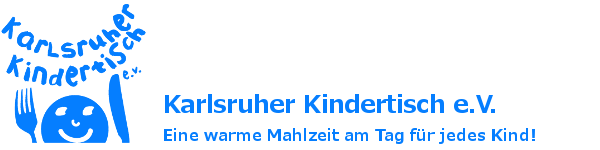 MEDIENINFORMATION

„Karlsruher Kindertisch e.V.“ spendet 65.000,- Euro für fünfhundertbedürftige Kinder in Karlsruhe

Anlässlich des dreizehnten Jahrestages der Gründung des Karlsruher Kindertisch e.V. im November diesen Jahres führt der Verein eine einmalige Hilfsaktion für finanziell notleidende Familien in Karlsruhe durch. Für jedes betroffene Kind erhalten diese Familien Lebensmittelgutscheine im Wert von 130,-Euro. 

Der Verein Karlsruher Kindertisch, der sich seit 13 Jahren die Verbesserung der Lebenssituation von bedürftigen Kindern in Karlsruhe und der Region auf die Fahnen geschrieben hat und seitdem für Familien, die in finanzielle Engpässe geraten sind, die Kosten für das Mittagessen ihrer Kinder in Ganztageseinrichtungen wie Kitas und Schulen jeweils für ein ganzes Jahr übernimmt, führt in diesem Jahr eine besondere Unterstützungsaktion für Kinder durch.

„Die Corona-Pandemie verlangt der Gesellschaft vieles ab. Gerade Familien mit Kindern waren davon besonders betroffen. Mit viel Kraft, Kreativität und Liebe sind die großen Belastungen gemeistert worden. Aber einigen bereitete das auch große finanzielle Sorgen, gerade wenn Corona bedingt Arbeitsplatzverluste oder Kurzarbeit hinzukamen. Genau da wollen wir helfen und haben uns im Vorstand entschlossen, die  besonders betroffenen Familien mit Kindern, denen es finanziell nicht gut geht, mit einer einmaligen Lebensmittelspende im Wert von 130,- Euro pro Kind zu unterstützen“, so der Mitgründer und Erste Vorsitzende des Karlsruher Kindertisch e.V., Ingo Wellenreuther.

„Wir vertrauen dabei wie immer auf die Hinweise unter anderem von Familienhelfern, Sozialarbeiterinnen sowie Lehrerinnen und Lehrer, die sowieso in einem engen Kontakt zu den betroffenen Familien stehen und deshalb deren Situation am besten einschätzen können. Diese haben in Schulen, Kitas und anderen Einrichtungen für Kinder den Bedarf geprüft,“ erläutert die Geschäftsführerin des Karlsruher Kindertisch e.V., Uschi Leuchte-Wetterling.

Nachdem fünfhundert Anträge gestellt und bewilligt wurden, werden nun in der Geschäftsstelle unseres Vereins in Karlsruhe am 2. Dezember von 12-14 Uhr und am 3. Dezember von 14-16 Uhr Chipkarten im Wert von insgesamt 130,- Euro pro Kind, gestückelt in je 10,- Euro - Wertmarken, vertrauensvoll an die Antragsteller übergeben, die diese dann den betroffenen Familien mit Kindern aushändigen werden. Die Wertmarken können dann in Lebensmittelgeschäften und Supermärkten eingelöst werden“, so die zweite Vorsitzende Christel Amann.

„Der Vorstand des Karlsruher Kindertisch e.V. freut sich sehr, dass mit einer Gesamtsumme von 65.000,- Euro fünfhundert Kinder aus insgesamt 33 Schulen, Kitas und anderen Einrichtungen unterstützt werden können und der Verein gerade in der Adventszeit einen Beitrag dazu leisten kann, die Situation von Familien mit Kindern, denen es finanziell nicht so gut geht und die durch die Corona-Situation zusätzlich belastet sind, zu verbessern und für ein wenig Freude und Entlastung in schweren Zeiten zu sorgen“, so Ingo Wellenreuther abschließend.

